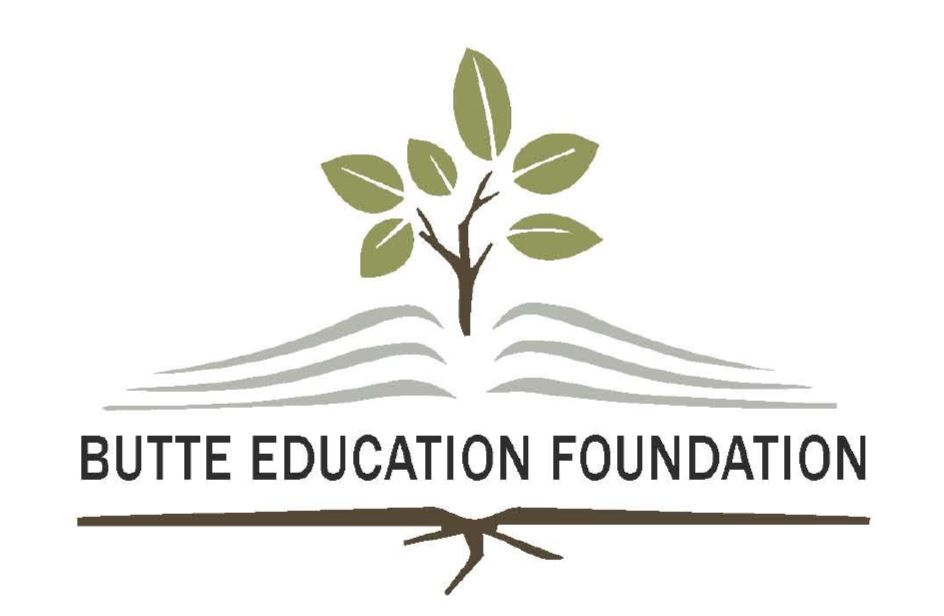 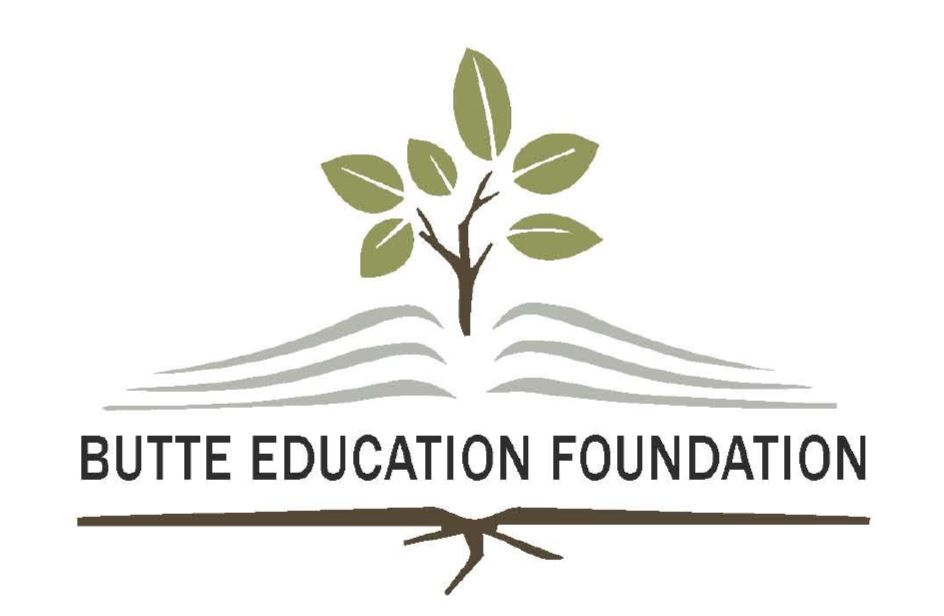 Butte Education Foundation CTE Scholarship ApplicationPlease fill out all sections of the application and include all requested attachments.  If information is missing, filled out incorrectly, or the application is turned in late, the application will be disqualified from the Scholarship selection process. Applications must be received by April 15st of your graduation year.STUDENT INFORMATIONFull Name of Student: Address: 				City, State, Zip: Home Phone: 			 Mailing Address (if different from above): Parents’ Names: Parents’ Address (if different above): ACADEMIC/CAREER GOALSCommunity College/Trade Program: School Address: City, State Zip: 		Admissions Phone #: Possible Career or Professional Plans: ESSAYSPlease use the link below to upload your essays.  Include the following on each Essay: Your Name and the Essay Number. ESSAY #1 – In 250 words or less, describe yourself and your plans for the future.ESSAY #2 – In 250 words or less, if you don’t receive this scholarship, how will it affect your career goals?WORK EXPERIENCE	Work experience is not critical to this application but relevant if in the area of study.  Please list specific dates and hours.  Please use additional pages, if necessary, to list all work experience.  Please list the same employer again if employment was interrupted.COMMUNITY SERVICE (9th – 12th)Please be sure to indicate if volunteer hours for each activity is total hours or an ongoing weekly commitment.CTSO (Career and Technical Student Organization) Involvement  And EXTRACURRICULAR ACTIVITIES (9th – 12th)Please attach the following:Letter of Recommendation from a teacher or personal representative. Please send them this link for information and how they can upload their letter of recommendation. https://forms.gle/sb7NhW41TJYDs6nN7 Please Upload your Application, Essays, and Current Transcript here: https://forms.gle/P7ginGSWrovJYCtK8School YearEMPLOYERAvg Hrs/WkSUPERVISOR NAME AND PHONE #FreshmanSummerSophomoreSummerJuniorSummerSeniorACTIVITYSCHOOL YEARVOLUNTEER HRSVOLUNTEER HRSCONTACT NAMECONTACT PHONEWEEKLY HRSTOTAL HRSWEEKLY HRSTOTAL HRSWEEKLY HRSTOTAL HRSWEEKLY HRSTOTAL HRSWEEKLY HRSTOTAL HRSWEEKLY HRSTOTAL HRSCTSO/ACTIVITYSCHOOL YEARPOSITIONS HELDAWARDS AND/OR ACHEIVEMENTS